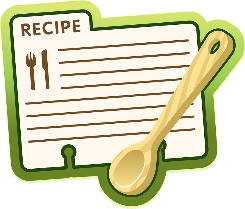 RecipeFor this meal, you will need to link each heading in section A, to the corresponding description in section B, finishing with the correct outcome in section C.